Gabinete do Presidente Nota de Imprensa N.º 41, de 22 de março de 2023I – Resultado da Discussão Pública do Plano Pormenor do Centro disponível para consultaAssembleia Municipal de Aveiro aprova versão final amanhãDe acordo com o definido na abertura do período de Discussão Pública da revisão do Plano Pormenor (PP) do Centro/ Zona da Fonte Nova, a Câmara Municipal de Aveiro (CMA) divulga os resultados da consulta no seu site, em:https://www.cm-aveiro.pt/servicos/planeamento/planeamento-territorial/pmot/planos-de-pormenor/pp-centro-revisao.O mesmo documento pode ser consultado na Plataforma Colaborativa de Gestão Territorial, em: https://pcgt.dgterritorio.gov.pt .Do período de Discussão Pública, que decorreu de 10 de fevereiro a 01 de março de 2023, foram recebidas nove participações abordando várias matérias, relativas à mobilidade, estacionamento e dotação do espaço público, assim como questões objetivas sobre propostas de ocupação de parcelas específicas.A CMA regista com agrado e agradece os contributos recebidos e a pertinência das questões colocadas. O PP do Centro foi um processo que decorreu de forma aberta e participada e que dispôs, da parte da Câmara, de uma disponibilidade permanente para as interações com todos, de acordo com a interpretação e opção política que realizamos do Poder Local: uma gestão de proximidade, na procura da definição de soluções com a viabilidade e qualidade urbana.Assembleia Municipal vota PP do Centro amanhãDepois de aprovado na Reunião de Câmara de 16 de março, a Assembleia Municipal de Aveiro realiza esta quinta-feira, 23 de março, o debate e a votação final ao documento. O novo PP do Centro vai mudar o paradigma de gestão territorial da zona da Fonte Nova, utilizando os princípios definidos no Plano Diretor Municipal (2019), nomeadamente o aumento da qualidade de vida, a proteção da história e a sustentabilidade ambiental.II – Requalificação do Ecomuseu Marinha da Troncalhada adjudicada por 156 mil eurosNo quadro global da obra, em curso, de reestruturação da zona entre a rotunda das Pirâmides e a Ponte das Eclusas, a Câmara Municipal de Aveiro (CMA) decidiu adjudicar, por despacho do seu Presidente, Ribau Esteves, a empreitada de requalificação do Ecomuseu da Marinha da Troncalhada, pelo valor de 156.979,62€, à empresa TOSCCA – Equipamentos em Madeira, Lda..A intervenção vai relocalizar a entrada do Ecomuseu e com isso permitir o alargamento do perfil viário e a criação de uma nova rotunda a poente do viaduto sob a A25, para organizar os acessos à Cidade, à autoestrada e aos diferentes polos de interesse circundantes.Recordamos que a obra de qualificação urbana da zona entre a Rotunda das Pirâmides e a Ponte da Eclusa, é um novo investimento da CMA no valor de 1.846.520€, em execução pela empresa Civibérica – Obras Civis, S.A., desde o final de janeiro de 2023.[fotografias em anexo]Agradecemos toda a atenção dispensada e apresentamos os nossos melhores cumprimentos,Simão SantanaAdjunto do Presidente da Câmara Municipal de Aveiro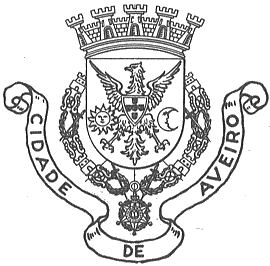 Câmara Municipal de Aveiro